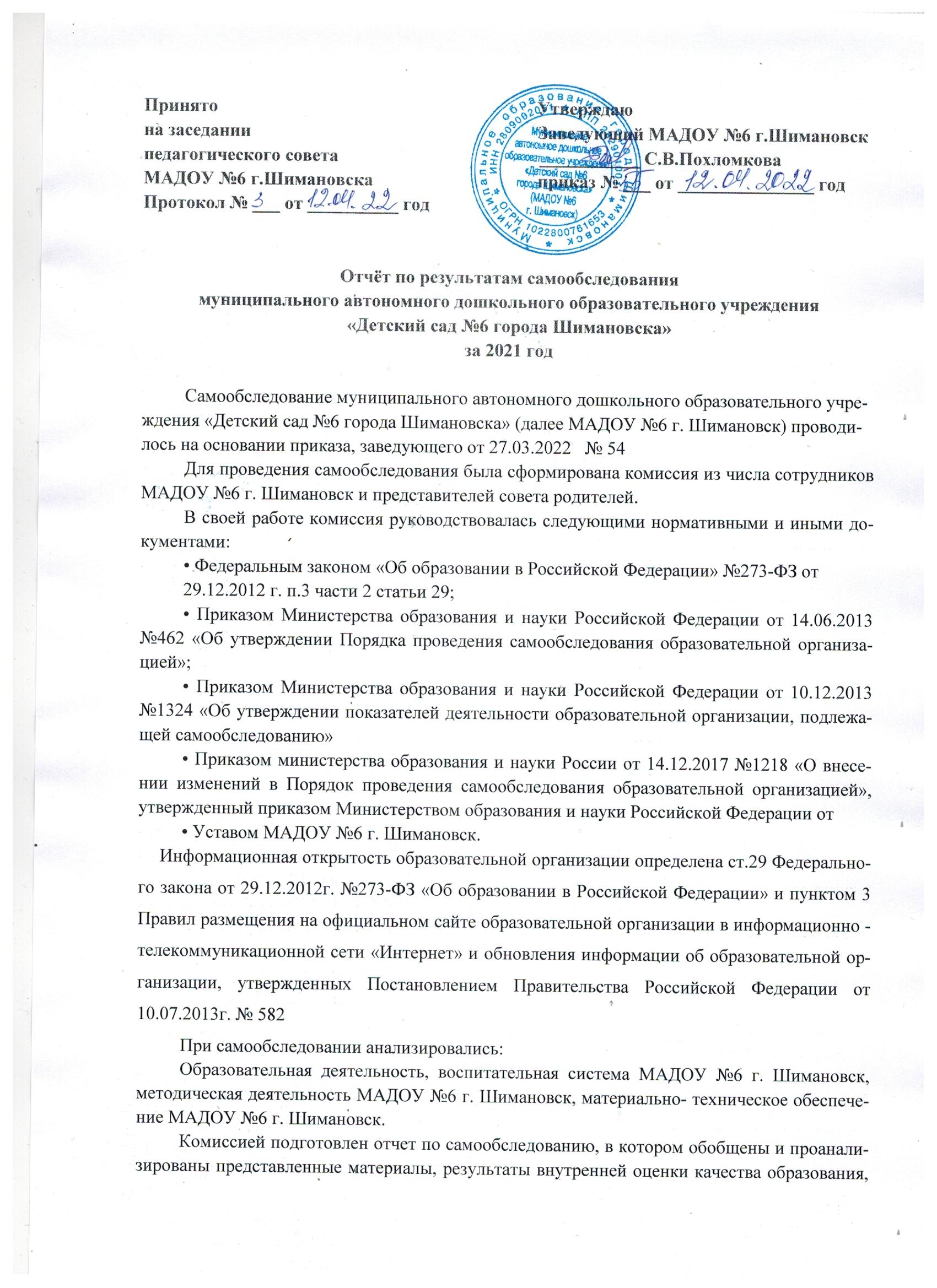 а также проведенных в период самообследования опросов педагогического коллектива и родителей. Выводы рассмотрены на заседании Педагогического советаЦель самообследования:Обеспечение доступности и открытости информации о состоянии развития учреждения на основе анализа показателей, установленных федеральным органом исполнительной власти, а также подготовка отчетов о результатах самообследования.Задачи самообследования:получение объективной информации о состоянии образовательного процесса в образовательной организации;-выявление положительных и отрицательных тенденций в образовательной деятельности;-установление причин возникновения проблем и поиск их устранения.В процессе самообследования проводится оценка:— образовательной деятельности;— системы управления организацией;— содержания и качества образовательного процесса организации;— качества кадрового, программно-методического обеспечения, материально-технической базы;— функционирования внутренней системы оценки качества образования;— функционирования внутренней системы качества образования;— анализ показателей деятельности учреждения, подлежащей самообследованию.1. Аналитическая часть1.1. Общие сведения об учреждении1.2. Организационно-правовое обеспечение деятельности образовательного учрежденияВывод:  все нормативные локальные акты в части содержания, организации образовательного процесса в ДОУ имеются в наличии.       1.3. Структура образовательного учреждения и система его управления      Управление МАДОУ № 6 г.Шимановска   осуществляется в соответствии с Уставом ДОУ и законом РФ «Об образовании в РФ», строится на принципах единоначалия и самоуправления. В детском саду реализуется возможность участия в управлении учреждением всех участников образовательного процесса. В соответствии с Уставом общественная структура управления ДОУ представлена Общим собранием работников, педагогическим Советом, Советом учреждения.Общее собрание работников вправе принимать решения, если в его работе участвует более половины работников, для которых Учреждение является основным местом работы. Педагогический совет осуществляет руководство образовательной деятельностью. Отношения ДОУ с родителями (законными представителями) воспитанников регулируются в порядке, установленном Законом РФ «Об образовании в РФ» и Уставом.Вывод: Система управления МАДОУ № 6 г. Шимановск ведется в соответствие с существующей нормативно-правовой базой всех уровней управления дошкольным образованием, со структурой управления и имеет положительную динамику результативности управления.1.4. Контингент воспитанников дошкольного образовательного учрежденияВывод:  все возрастные группы укомплектованы полностью. В настоящее время в МАДОУ №6 имеются места для приема (перевода) для детей:2-3 лет – 15 мест3-4 лет – 0 мест4-5 лет – 30 мест5-6 лет – 0 мест6-7 лет – 0 мест1.5. Содержание образовательной деятельности и характеристика  воспитательно-образовательного процессаОбразовательная деятельность в Детском саду организована в соответствии с Федеральным законом от 29.12.2012 № 273-ФЗ"Об образовании в Российской Федерации«, ФГОС дошкольного образования. С 01.01.2021 года Детский сад функционирует в соответствии с требованиями СП 2.4.3648-20 «Санитарно-эпидемиологические требования к организациям воспитания и обучения, отдыха и оздоровления детей и молодежи», а с 01.03.2021 — дополнительно с требованиями СанПиН 1.2.3685-21 «Гигиенические нормативы и требования к обеспечению безопасности и (или) безвредности для человека факторов среды обитания». Образовательная деятельность ведется на основании утвержденной образовательной программы дошкольного образования, которая составлена в соответствии с ФГОС дошкольного образования с учетом примерной образовательной программы дошкольного образования, санитарно-эпидемиологическими правилами и нормативами.Реализация программы осуществлялась в соответствии с рабочими программами воспитателей по 5 образовательным областям: физическое развитие; социально-коммуникативное развитие; познавательное развитие; речевое развитие; художественно-эстетическое развитие.Образовательные программы реализуются согласно годовому планированию, режиму дня, годовому учебному графику, учебному плану и режиму занятий, которые составлены в соответствии с современными дидактическими, санитарными и методическими требованиями, содержание выстроено в соответствии с ФГОС ДО.При составлении плана образовательной деятельности учтены предельно допустимые нормы учебной нагрузки, изложенные в СанПиН.Образовательный процесс реализуется в адекватных дошкольному возрасту формах работы с детьми с учетом требований ФГОС ДО.Образовательная деятельность осуществляется в процессе организации различных видов детской деятельности, организованной образовательной деятельности, осуществляемой в ходе режимных моментов, самостоятельной деятельности, взаимодействия с семьями детей.Для родителей проводятся консультации, открытые занятия и мастерклассы.На сайте выкладываются рекомендации и методические разработки.Основной формой занятия является игра. Образовательная деятельность с детьми строится с учётом индивидуальных особенностей детей и их способностей. Выявление и развитие способностей воспитанников осуществляется в любых формах образовательного процесса.Чтобы не допустить распространения коронавирусной инфекции, администрация дошкольного учреждения в 2021 году продолжила соблюдать ограничительные и профилактические меры в соответствии с СП 3.1/2.4.3598-20:• ежедневный усиленный фильтр воспитанников и работников — термометрию с помощью бесконтактных термометров и опрос на наличие признаков инфекционных заболеваний. Лица с признаками инфекционных заболеваний изолируются, а Детский сад уведомляет территориальный орган Роспотребнадзора;• еженедельную генеральную уборку с применением дезинфицирующих средств, разведенных в концентрациях по вирусному режиму;• ежедневную влажную уборку с обработкой всех контактных поверхностей, игрушек и оборудования дезинфицирующими средствами;• дезинфекцию посуды, столовых приборов после каждого использования;• использование бактерицидных установок в групповых комнатах;• частое проветривание групповых комнат в отсутствие воспитанников;• проведение всех занятий в помещениях групповой ячейки или на открытом воздухе отдельно от других групп;• требование о заключении врача об отсутствии медицинских противопоказаний для пребывания в детском саду ребенка, который переболел или контактировал с больным COVID-19.         Основными формами организации образовательной деятельности с детьми являлись: совместная деятельность педагога с детьми (непрерывная образовательная деятельность и образовательная деятельность в режимных моментах) и самостоятельная деятельность детей. Для реализации образовательной программы дошкольного образования использовались современные педагогические технологии и разнообразные учебно-методические пособия.В 2021 году в Детском саду для освоения основной образовательной программы дошкольного образования в условиях пандемии было предусмотрено проведение занятий в двух форматах — онлайн и предоставление записи занятий на имеющихся ресурсах (облачные сервисы Яндекс, Mail). Право выбора предоставлялось родителям (законным представителям) исходя из имеющихся условий для участия их детей в занятиях.Для качественной организации родителями привычного режима для детей специалистами детского сада систематически проводились консультации, оказывалась методическая помощьи по возможности техническая. Данные мониторинга посещения онлайн-занятий и количества просмотров занятий в записи по всем образовательным областям свидетельствует о достаточной вовлеченности и понимании родителями ответственности за качество образования своих детей.Воспитательная работаС 01.09.2021 Детский сад реализует рабочую программу воспитания и календарный план воспитательной работы, которые являются частью основной образовательной программы дошкольного образования.За 4 месяца реализации программы воспитания родители выражают удовлетворенность воспитательным процессом в Детском саду, что отразилось на результатах анкетирования, проведенного 20.12.2021. Вместе с тем, родители высказали пожелания по введению мероприятий в календарный план воспитательной работы Детского сада, например — проводить осенние и зимние спортивные мероприятия на открытом воздухе совместно с родителями. Предложения родителей будут рассмотрены и при наличии возможностей детского сада включены в календарный план воспитательной работы на второе полугодие2022 года.Чтобы выбрать стратегию воспитательной работы, в 2021 году проводился анализ состава семей воспитанников.Воспитательная работа строится с учетом индивидуальных особенностей детей, с использованием разнообразных форм и методов, в тесной взаимосвязи воспитателей, специалистов и родителей. Детям из неполных семей уделяется большее внимание в первые месяцы после зачисления в Детский сад.Образовательные программы реализуются согласно годовому планированию, режиму дня, годовому учебному графику, учебному плану и режиму занятий, которые составлены в соответствии с современными дидактическими, санитарными и методическими требованиями, содержание выстроено в соответствии с ФГОС ДО.При составлении плана образовательной деятельности учтены предельно допустимые нормы учебной нагрузки, изложенные в СанПиНОбразовательный процесс реализуется в адекватных дошкольному возрасту формах работы с детьми с учетом требований ФГОС ДО.Образовательная деятельность осуществляется в процессе организации различных видов детской деятельности, организованной образовательной деятельности, осуществляемой в ходе режимных моментов, самостоятельной деятельности, взаимодействия с семьями детей.Для родителей проводятся консультации, открытые занятия и мастерклассы.На сайте выкладываются рекомендации и методические разработки.Парциальные программы:		  — авторская программа «Основы безопасности детей дошкольного возраста» Авдеева,   О.Л. Князева, Р.Б. Стеркина;  —  авторская программа художественного воспитания, обучения и развития детей 2-7 лет «Цветные ладошки» И.А.Лыкова    _ «Я-человек» Н.С. Козлова- «Ладушки»- И.А. Каплунова   Педагогические технологии: — проектный метод — интегрированный подход — проблемный метод обучения — информационно-коммуникационные технологии.МАДОУ № 6 сотрудничает со следующими социальными структурами: Управление образования администрации города Шимановска; Центр психолого-педагогической коррекции и реабилитации «Диалог», ЦДТ, ДШИ, ГДКиС, городская детская библиотека, детская консультация, пожарная часть, ГАИ, школы, детские сады города.Дошкольное учреждение осуществляет преемственность с МОАУ СОШ №1. Права и обязанности регулируются договором. Совместно со школой был разработан план мероприятий, предусматривающий тесный контакт воспитателей и учителей начальной школы, воспитанников дошкольного учреждения и учеников первого класса:— Отслеживалась адаптация выпускников детского сада— Проводилась диагностика готовности детей к школе— Экскурсии различной направленности— Посещение дошкольниками школьного музея и библиотеки.Воспитательно-образовательный процесс строится на основе режима дня, утвержденного заведующим, который устанавливает распорядок бодрствования и сна, приема пищи, гигиенических и оздоровительных процедур, организацию непосредственной образовательной деятельности, прогулок и самостоятельной деятельности воспитанников.Дополнительное образованиеВ 2021 году в Детском саду работали кружки по направлениям:«Лучики»- хореография;«Капелька» - вокал;социально-педагогическое: «Равзвивайка»;физкультурно-спортивное: «Школа мяча»;« Игровой стречинг»;« Логика»;« Озорные ладошки» .В дополнительном образовании задействовано 70 процентов воспитанников Детского сада.Вывод: ДОУ функционирует в соответствии с действующим законодательством РФ.Дошкольное учреждение осуществляет преемственность с МОАУ СОШ №1. Права и обязанности регулируются договором. Воспитательно-образовательный процесс строится на основе режима дня, утвержденного заведующим, который устанавливает распорядок бодрствования и сна, приема пищи, гигиенических и оздоровительных процедур, организацию непосредственной образовательной деятельности, прогулок и самостоятельной деятельности воспитанников.Планируя и осуществляя воспитательно-образовательный процесс, педагогический коллектив опирается на нормативные документы:Федеральный закон от 29.12.2012 г. № 273-ФЗ «Об образовании в РФ»Постановление Главного государственного санитарного врача РФ от
05.2013 г. № 26 «Об утверждении Сан ПиН 2.4.1.3049-13 «Санитарно-
эпидемиологические требования к устройству, содержанию и организации
режима работы дошкольных образовательных организацииНовые  санитарные правила СП 2.4.3648-20 «Санитарно-эпидемиологические требования к организациям воспитания и обучения, отдыха и оздоровления детей и молодежи» от 01.01.2021Приказ Минобрнауки РФ от 17.10.2013 г. №1155 «Об утверждении федерального государственного образовательного стандарта дошкольного образования»Реализация плана предполагает учет принципа интеграции образовательных областей в соответствии с возрастными возможностями и особенностями воспитанников, спецификой и возможностями образовательных областей. Реализация физического и художественно-эстетического направлений занимает не менее 50% общего времени, отведенного на НОД.Основной формой работы в возрастных группах является занимательная деятельность: дидактические игры, игровые ситуации, экспериментирование, проектная деятельность, беседы и др.Продолжительность учебного года с сентября по  май.  В середине учебного года в январе устанавливаются недельные каникулы. Во время каникул планируются занятия физического и художественно-эстетического направлений.Домашние задания воспитанникам ДОУ не задают.Всего занято дополнительным образованием 116 воспитанникПолучают дополнительные платные образовательные услуги  - 95 воспитанниковВсего кружков- 18, платных 7С целью создания условий для развития и поддержки одарённых детей в дошкольном образовательном учреждении ежегодно организуются конкурсы,  выставки.  Результатом работы с одаренными детьми является ежегодное участие в муниципальных, региональных, всероссийских конкурсах.Организованная  в  ДОУ предметно-развивающая среда инициирует познавательную и творческую активность детей, предоставляет ребенку свободу выбора форм активности, обеспечивает содержание разных форм детской деятельности, безопасна и комфорта, соответствует интересам, потребностям возможностям каждого ребенка, обеспечивает гармоничное отношение ребенка с окружающим миром.Задачи и конкретное содержание плана работы с родителями тесно связано с планом образовательно-воспитательной работы детского сада и строится по трем основным этапам деятельности:изучение семей воспитанников;проведение работы по повышению правовой и психолого-педагогической культуры родителей;создание условий для формирования доверительных отношений родителей с педагогическим коллективом детского сада в процессе повседневного общения и специально организованных мероприятий (праздников, консультаций, выставок детского рисунка, совместного просмотра театрализованной деятельности).Образовательная деятельность осуществляется в процессе организации различных видов детской деятельности, образовательной деятельности, осуществляемой в ходе режимных моментов, самостоятельной деятельности, взаимодействия с семьями детей. Основной формой работы с детьми дошкольного возраста и ведущим видом деятельности для них является игра. Образовательный процесс реализуется в адекватных дошкольному возрасту формах работы с детьми. В течение учебного года в методическом кабинете  организовывались постоянно действующие выставки новинок методической литературы, постоянно оформлялись информационные  стенды.Роль родителей (законных представителей) в достижении результатов образовательной деятельности.Для качественной организации родителями привычного режима для детей воспитателями детского сада систематически проводились дистанционные консультации, оказывалась методическая помощь.Для снижения рисков заболеваемости новой коронавирусной инфекцией были проведены консультации с родителями во всех возрастных группах.Совместные мероприятия с родителями в период с марта по декабрь не проводились.Образовательная деятельность осуществляется в процессе организации различных видов детской деятельности, образовательной деятельности, осуществляемой в ходе режимных моментов, самостоятельной деятельности, взаимодействия с семьями детей. Основной формой работы с детьми дошкольного возраста и ведущим видом деятельности для них является игра. Образовательный процесс реализуется в адекватных дошкольному возрасту формах работы с детьми. В течение учебного года в методическом кабинете организовывались постоянно действующие выставки новинок методической литературы, постоянно оформлялись информационные стенды.Вывод: План образовательной деятельности составлен в соответствии с современными дидактическими, санитарными и методическими требованиями, содержание выстроено в соответствии с ФГОС ДО. При составлении плана учтены предельно допустимые нормы учебной нагрузки.1.6. Содержание и качество подготовки воспитанниковНа основании Федерального государственного образовательного стандарта дошкольного образования, утвержденного Приказом Министерства образования и науки Российской Федерации от 17.10.2013 № 1155, в целях оценки эффективности педагогических действий и лежащей в основе их дальнейшего планирования проводилась оценка индивидуального развития детей.При реализации Программы проводится педагогическая диагностика (мониторинг), которая предполагает составление индивидуального образовательного маршрута, для оценки индивидуального развития детейИндивидуальный образовательный маршрут определяется образовательными потребностями, индивидуальными способностями и возможностями воспитанников, а также образовательным стандартом.Педагогический мониторинг проводится в учебном году 2 раза, в сентябре и мае.Система педагогической диагностики (мониторинга) осуществляется в соответствии с ФГОС   дошкольного   образования   и   обеспечивает   комплексный   подход   к   оценкеиндивидуальных достижений детей, позволяет осуществлять оценку динамики их достижений в соответствии с реализуемой образовательной программой дошкольного образованияРезультаты педагогического анализа показывают преобладание детей со средним уровнями развития, что говорит об эффективности педагогического процесса в ДОУ.Представленные результаты образовательного процесса позволяют сделать выводы об освоения детьми образовательной программы.Результаты педагогического анализа показывают преобладание детей с высоким и средним уровнями развития, что говорит об эффективности педагогического процесса в ДОУ.Результатом осуществления воспитательно-образовательного процесса явилась качественная  подготовка детей  к обучению в школе. Готовность дошкольника к обучению в школе характеризует достигнутый уровень психологического развития до  поступления в школу. Хорошие результаты достигнуты благодаря использованию в работе методов, способствующих развитию самостоятельности, познавательных интересов детей, созданию проблемно-поисковых ситуаций, использованию эффективных здоровьесберегающих технологий и обогащению предметно-развивающей среды. Основная общеобразовательная программа реализуется в полном объёме.Анализ готовности детей к школе в 2021 учебном году     По итогам педагогического наблюдения выпускники ДОУ имеют следующие уровни готовности к обучению в школе:— 91.4% выпускников ДОУ освоили образовательную программу  дошкольного образования  на высоком и среднем уровне;— выпускники ДОУ имеют следующий уровень готовности к обучению в школе:   В целом можно отметить, что большинство детей готовы к обучению в школе.Востребованность выпускников:Количество выпускников составило: 45 человек; большинство детей стали учениками МОАУ СОШ № 1 и МОАУ СОШ № 2.Вывод: Содержание и качество подготовки воспитанников соответствует требованиям основной и адаптированной программам дошкольного образования1.7. Качество кадрового обеспечения образовательного учреждения Работа с кадрами была направлена на повышение профессионализма, творческого потенциала педагогической культуры педагогов, оказание методической помощи педагогам.  Составлен план прохождения аттестации, повышения квалификации педагогов, прохождения переподготовки воспитателей.Дошкольное образовательное учреждение укомплектовано кадрами   полностью. Педагоги детского сада постоянно повышают свой профессиональный уровень, посещают методические объединения, знакомятся с опытом работы своих коллег и других дошкольных учреждений, приобретают и изучают новинки периодической и методической литературы. Все это в комплексе даст хороший результат в организации педагогической деятельности и улучшении качества образования и воспитания дошкольников.Одним из важных условий достижения эффективности результатов является сформированная у педагогов потребность в постоянном, профессиональном росте.ПОВЫШЕНИЕ КВАЛИФИКАЦИИВ 2021 ГОДУ.Педагоги постоянно повышают свой профессиональный уровень, эффективно участвуют в работе методических объединений, знакомятся с опытом работы своих коллег и других дошкольных учреждений, а также саморазвиваются. Все это в комплексе дает хороший результат в организации педагогической деятельности и улучшении качества образования и воспитания дошкольников.Все педагоги имеют удостоверение государственного образца о прохождении курсов повышения квалификации по ФГОС ДО.В 2021 году повысили свою квалификацию 3 педагога, курсы ГАУ ДПО «АМИРО»- 5 педагогов.Педагогический коллектив ДОУ стабильный, работоспособный, текучести кадров нет. Педагоги специалисты имеют высокий профессиональный уровень работы с детьми.Уровень своих достижений педагоги доказывают, участвуя в методических мероприятиях разного уровня (ДОУ, город, область), а также при участии в интернет конкурсах федерального масштаба.Педагогический коллектив МАДОУ зарекомендовал себя как инициативный, творческий коллектив, умеющий найти индивидуальный подход к каждому ребенку, помочь раскрыть и развить его способности.Характеристика педагогического состава Вывод: Анализ соответствия кадрового обеспечения реализации ООП ДО требованиям, предъявляемым к укомплектованности кадрами, показал, что в дошкольном учреждении штатное расписание не имеет открытых вакансий, состав педагогических кадров соответствует виду детского учреждения.1.8. Учебно-методическое и библиотечно-информационное обеспечение образовательного учрежденияВ ДОУ созданы организационно-методические условия для решения задач по охране жизни и укрепления здоровья детей; обеспечения интеллектуального, личностного и физического развития ребенка; приобщения детей к общечеловеческим ценностям; взаимодействия с семьей для обеспечения полноценного развития ребенка.Представленные в образовательном процессе формы взаимодействия с детьми полностью соответствуют возрастным возможностям детей, учитывают детские интересы и потребности, стимулируют детей на проявление инициативности, активности и самостоятельности.Воспитатели достаточно хорошо осведомлены об психофизиологических особенностях детей в группе, при организации воспитательно — образовательного процесса, подборе методических пособий, игр и игровых материалов учитывают особенности психических процессов, эмоциональной и волевой сферы ребенка.Параллельно педагогами используются парциальные программы, методические пособия и технологии, цели и задачи которых схожи с примерной основной общеобразовательной программой ДОУ, обеспечивающие максимальное развитие психологических возможностей личностного потенциала дошкольников.Реализуемые инновационные технологии способствуют наиболее полному личностному развитию воспитанников, повышают их информативный уровень и совершенствуют творческое развитие детей, дают возможность педагогам реализовывать свой творческий потенциал. Вывод:  Анализ соответствия оборудования и оснащения методического кабинета принципу необходимости и достаточности для реализации ООП ДО показал, что в методическом кабинете создаются  условия для возможности организации совместной деятельности педагогов и воспитанников.Учебно-методическое обеспечение не полностью соответствует ООП ДО, ФГОС ДО, условиям реализации ООП ДО.1.9. Материально-техническая база образовательного учрежденияДля осуществления образовательного процесса в ДОУ создана полифункциональная развивающая предметно- пространственная среда, отвечающая требованиям ФГОС ДО.Развивающая предметная среда оборудована с учётом возрастных особенностей детей. Игровые и наглядные пособия, учебные материалы соответствуют современным психолого-педагогическим требованиям.Групповые помещения обеспечены современной мебелью, игровым оборудованием, дидактическим материалом, развивающими играми в достаточном количестве, в соответствии с возрастом детей и ФГОС ДО. Оборудование легко трансформируется, оно полифункционально и безопасно в использовании. Развивающая среда групп постоянно обновляется в соответствии с комплексно- тематическим планированием педагогов.Развивающая предметно - пространственная среда обеспечивает все условия для организации разнообразных видов детской деятельности, с учетом интересов детей и возрастных особенностей.Созданные необходимые условия использования информационно-коммуникационных технологий (ИКТ) помогают педагогам активно создавать и использовать в совместной образовательной деятельности инновационные образовательные продукты.Материально-технические условия пребывания детей в ГБДОУ обеспечивают высокий уровень коррекционной работы, интеллектуального и эмоционально-личностного развития детей.Вывод: Материально-техническая база ДОУ находится в удовлетворительном состоянии. Необходимо дальнейшее оснащение современным оборудованием для осуществления образовательной деятельности с учетом новых требований.1.10. Функционирование внутренней системы оценки качества образования образовательного учрежденияПроцесс внутренней системы оценки качества образования регулируется внутренними локальными актами, проводится в соответствии с годовым планированием с использованием качественного методического обеспечения. Результаты оценивания качества образовательной деятельности используются для корректировки образовательного процесса и условий образовательной деятельности и повышения качества образования. Данные, полученные в результате контрольно-оценочных мероприятий, отражаются в отчёте о результатах самообследования, публичном докладе, других отчётных документах МАДОУ №6 г.Шимановск. Результаты внутренней оценки качества образования в МАДОУ №6 г.Шимановск рассматриваются на Общем собрании работников, Педагогическом совете, рабочих совещаниях для анализа эффективности деятельности и определения перспектив развития ДОУ.Мониторинг качества образовательной деятельности в 2021 году показал хорошуюработу педагогического коллектива, несмотря на работу учреждения в режиме «дежурных групп».Состояние здоровья и физического развития воспитанников удовлетворительные.90 процентов детей успешно освоили образовательную программу дошкольногообразования в своей возрастной группе. Воспитанники подготовительной группыпоказали высокие показатели готовности к школьному обучению. В течение годавоспитанники детского сада успешно участвовали в конкурсах и мероприятияхразличного уровня.В период с 13.12.2021 по 17.12.2021 проводилось анкетирование 117 родителей,получены следующие результаты:По группам детского сада.Удовлетворенность качеством образования на основе опроса родителей (законныхпредставителей) воспитанников по группам детского сада следующая. В младшихгруппе удовлетворенность составляет 77%, средней - 82%, старших - 82% иподготовительной - 87%.В целом по детскому саду.Результаты анализа опроса родителей (законных представителей) свидетельствуюто достаточном уровне удовлетворенности качеством образовательной деятельности в дистанционном режиме. Так, 89% родителей отмечают, что работа воспитателейпри проведении занятий была качественной, 6% родителей частичноудовлетворены процессом освоения образовательной программы и 5% неудовлетворены.Систему качества  дошкольного образования мы рассматриваем как систему контроля внутри ДОУ, которая включает в себя интегративные качества:Качество научно-методической работыКачество воспитательно-образовательного процессаКачество работы с родителямиКачество работы с педагогическими кадрамиКачество предметно-развивающей среды.С целью повышения эффективности учебно-воспитательной деятельности применяется педагогический мониторинг, который даёт качественную и своевременную информацию, необходимую для принятия управленческих решений.Вывод: В ДОУ создана функциональная, соответствующая законодательным и нормативным требованиям внутренняя система оценки качества, позволяющая своевременно корректировать различные направления деятельности ДОУ1.11. Выводы по итогам самообследования образовательного учрежденияНа основании проведенного самообследования, возможно сделать следующие выводы. Сильными сторонами деятельности МАДОУ №6 г.Шимановск являются:1. Концепция развития МАДОУ №6 г.Шимановск и успешная реализация Программы развития на всех этапах ее выполнения.2. Система управления, которая обеспечивает деятельность дошкольного учреждения в режиме функционирования и стратегического развития. На современном этапе управление МАДОУ №6 г.Шимановск обеспечивает не только достижение планируемых результатов, но и их постоянную динамику.3. Образовательная программа дошкольного образования, разработанные коллективом МАДОУ №6 г.Шимановск в соответствии с федеральными государственными образовательными требованиями, и традиционные и инновационные технологии образования воспитанников, которые используются педагогами для реализации данных программ.4. Выполнение учебного плана по освоению образовательной программы дошкольного образования в полном объёме.5. Деятельность, направленная на охрану и укрепление физического и психического здоровья детей, в том числе их эмоционального благополучия, на обеспечение психолого-педагогической поддержки семьи и повышения компетентности родителей в вопросах образования, охраны и укрепления физического и психического здоровья детей, на создание социальной ситуации развития для участников образовательных отношений, включая создание образовательной среды.6. Использование парциальных программ в части образовательной программы, формируемой участниками образовательных отношений.7. Качество подготовки воспитанников. Увеличение удельного веса численности воспитанников, принявших участие в различных смотрах, конкурсах, соревнованиях.8. Выстроенная воспитательная система работы дошкольного учреждения в соответствии с содержанием образовательных программ МАДОУ №6 г.Шимановск и проектов программы развития ДОУ, направленная на формирование гражданственности и патриотизма, реализацию петербургской модели гражданско-правового образования и воспитания, на духовно-нравственное развитие дошкольников, воспитание культуры толерантности, совершенствование системы семейного воспитания.9.Эффективная система контроля и мониторинга, охватывающая все аспекты работы МАДОУ №6 г.Шимановск и позволяющая по результатам оперативно выявить недостатки и наметить пути их устранения.10. Открытость и доступность информации для всех участников образовательных отношений и социальных партнеров.11. Кадровое обеспечение реализации образовательных программ дошкольного образования в соответствии структуре образовательной программы, и квалификационным требованиям, предъявляемым ФГОС ДО.         12. Внутренняя система оценки качества дошкольного учреждения.13. Система профилактической и просветительной деятельности с родителями (законными представителями) воспитанников с целью повышения их компетентности в образовании и воспитании дошкольников.Слабыми сторонами деятельности МАДОУ №6 г.Шимановск являются:1. Недостаточная оснащенность современным интерактивным оборудованием для проведения образовательной деятельности с воспитанниками.2. Недостаточное использование педагогами информационно-коммуникативных технологий.Перспективная   цель   на   2022   год: Повысить   удовлетворенность   получателей образовательных услуг качеством образования МАДОУ №6 г.Шимановск1.12. Цели и задачи, направления развития учрежденияПо итогам работы ДОУ за 2021 год определены следующие приоритетные направления деятельности на 2022 год:1. Обеспечить стабильное функционирование дошкольного учреждения.2. Провести дополнительное развернутое анкетирование родителей по вопросам материально-технического оснащения дошкольного учреждения с целью выявления проблемных зон и корректировки «дорожной карты» по совершенствованию материальной базы МАДОУ №6 г. Шимановск в соответствии с требованиями ФГОС ДО.3. Откорректировать план повышения квалификации педагогов.4. Продолжить работу по взаимодействию с родителями для сохранения и укрепления здоровья воспитанников, учесть положительный опыт.II. Результаты анализа показателей деятельности ДОУПоказатели деятельности дошкольной образовательной организации, подлежащей самообследованиюПриложениеАнализ показателей деятельности позволяет сделать следующие выводы:          Количественный  состав воспитанников ДОУ по сравнению с предыдущим годом сохранился.Поскольку результаты образовательной деятельности детей не могут служить оценкой качестваобразования в ДОО, оценке подлежат условия реализации образовательной программы - требования кпсихолого-педагогическим, кадровым, материально-техническим и финансовым условиям реализацииПрограммы, а также к развивающей предметно-пространственной среде.В МАДОУ №6 г.Шимановск созданы условия для реализации Основной образовательнойпрограммы дошкольного образования в соответствии с Федеральными государственнымиобразовательными стандартами дошкольного образования (ФГОС ДО). Для нормативно-правовогообеспечения реализации ООП ДО имеется документация, соответствующая требованиямдействующего законодательства, иных нормативно-правовых актов (Устав, локальные акты, лицензияна право осуществления образовательной деятельности, документы, обеспечивающие процессуправления реализацией ООП ДО и др.). Основная образовательная программа ДОУ, разработанная сучётом примерной общеобразовательной программы дошкольного образования «От рождения дошколы» под редакцией Н.Е. Вераксы, Т.С. Комаровой, М.А. Васильевой обеспечивает развитие детей ввозрасте от 1,6 до 7 лет. В ДОУ осуществляется платное дополнительное образование. Задачи психолого-педагогической работы по формированию физических,интеллектуальных и личностных качеств детей решаются интегрировано в ходе освоения всехобразовательных областей наряду с задачами, отражающими специфику каждой образовательнойобласти. Повышению качества образовательной работы с детьми способствует рациональноорганизованная в группах развивающая среда, создающая условия для совместной деятельности детейи педагогов и позволяющая варьировать способы и формы организации их жизнедеятельности.Развивающая среда групповых помещений своевременно изменяется (обновляется) с учетомпрограммы, усложняющегося уровня умений детей и их половых различий. Образовательный процессвключает как совместную деятельность взрослого с детьми, так и свободную самостоятельнуюдеятельность воспитанников. Ведущим видом деятельности детей является игра. Решениюпоставленных на учебный год задач и качественной реализации Программы ДОУ способствовалопроведение методических мероприятий по направлениям развития дошкольников образовательногоучреждения. Следует продолжать совершенствовать работу по созданию благоприятных условий дляорганизации образовательного процесса. В следующем учебном году необходимо пополнитьоборудование и атрибуты для организации самостоятельной игровой деятельности детей. Организацияобеспечена методической и художественной литературой, но необходимо обновление репродукций икартин, методических пособий по разным направлениям. Развивающая предметно-пространственнаясреда образовательного учреждения и групповых помещений построена в соответствии с Федеральнымгосударственным образовательным стандартом дошкольного образования и соответствуетдействующим санитарным нормам и правилам. Оборудование отвечает санитарноэпидемиологическим правилам и нормативам, гигиеническим, педагогическим и эстетическимтребованиям. Реализация образовательной программы ДОУ обеспечивается руководящими,педагогическими и иными работниками детского сада. Должностной состав и количество работников,необходимых для реализации и обеспечения реализации Программы, определяются ее целями изадачами, возрастными особенностями детей.Существует план повышения квалификации и переподготовки педагогических работников,план аттестации педагогических кадров. Ежегодно педагоги повышают уровень своегопрофессионального мастерства посредством самообразования и повышения квалификации.Администрация ДОУ считает важным направлением в своей деятельности постоянное повышение исовершенствование педагогического мастерства. Для этого организуются курсы, семинары, работатворческих групп, деловые игры, консультации, открытые мероприятия внутри ДОУ. Необходимопродолжать создание достойных условий для педагогической деятельности, повышенияпрофессионального уровня, профессиональной и творческой самореализации посредством расширенияспектра применяемых технологий работы с кадрами и повышения квалификации: в том числе ИКТтехнологий (участие педагогов в онлайн-конференциях, вебинарах и др.). Все технические средстваобучения, учебно-методические комплекты, наглядный и демонстрационный материал, имеющиеся вдошкольном учреждении, соответствуют санитарно-гигиеническим нормам и требованиям,техническое оборудование имеет все необходимые документы и сертификаты качества и используются в соответствии с принципом необходимости и достаточности для организации образовательнойработы. Оценка медико-социального обеспечения показала его соответствие к предъявляемымтребованиям.В дошкольном учреждении имеется медицинский кабинет, оснащение кабинета позволяеткачественно решать задачи медицинского обслуживания детей, штат медицинских работниковукомплектован в соответствии с нормативами. Количество и соотношение возрастных групп детей вучреждении определено учредителем, исходя из их предельной 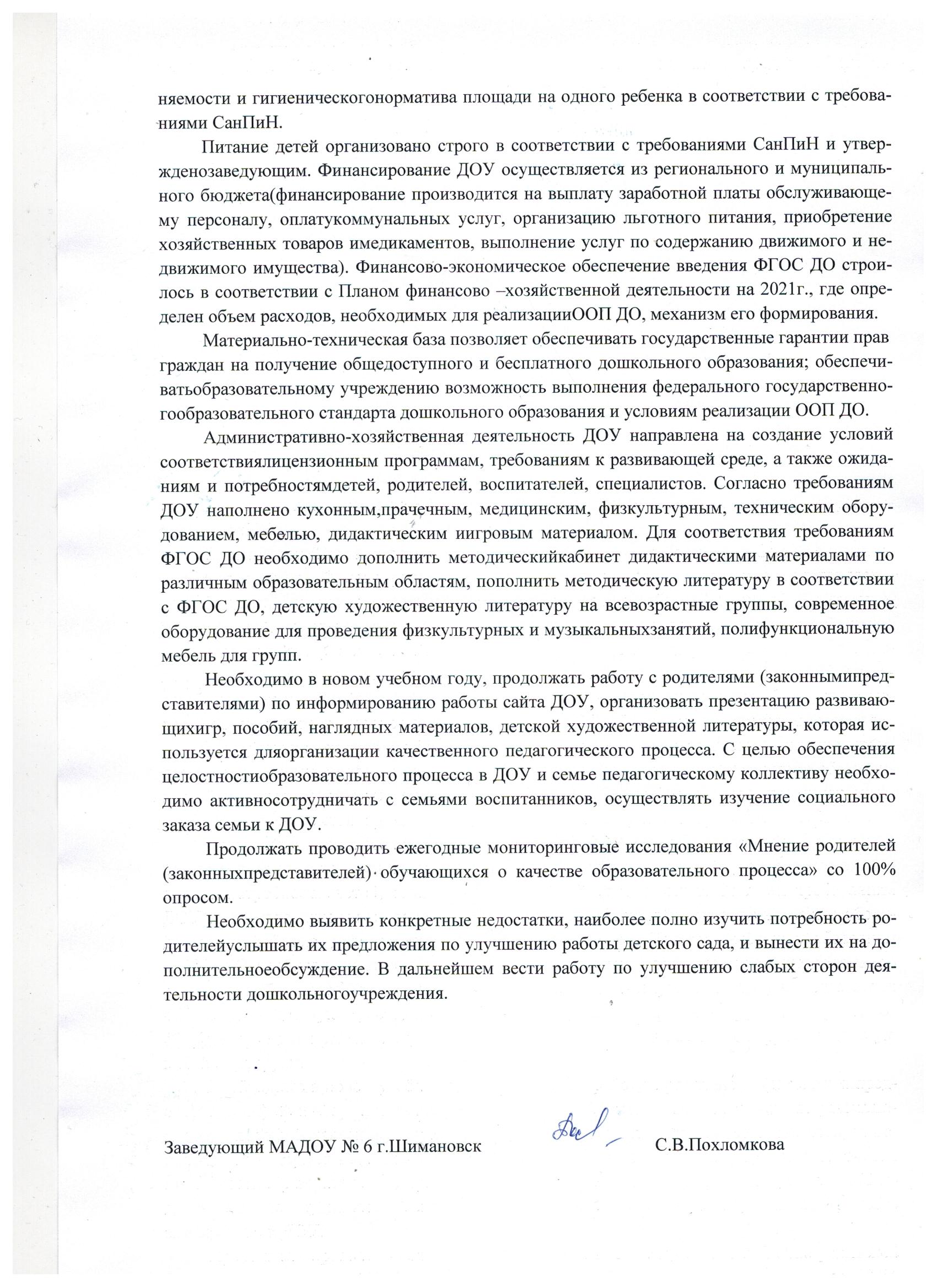  Название (по уставу)Муниципальное автономное  дошкольное образовательное учреждение  «Детский сад № 6 города Шимановска»Сокращенное наименование учрежденияМАДОУ № 6 г.ШимановскаТип и видТип: автономное  дошкольное образовательное      учреждение
 Вид: детский сад  общеразвивающего  видаОрганизационно-правовая формаОбразовательное учреждениеУчредительУправление образования администрации города Шимановска Год основания   1976 годЮридический адрес676307, Амурская область, город Шимановск, микрорайон 1, здание 11Телефон    8 (41651)  22354 e-mailmdobu6@mail.ru, shim_ds_6@obramur.rumdobu6@mail.ruАдрес сайта в Интернетеrosinka-shim.ruРежим работыс 07.30 часов – до 18.00 часов, длительность – 10,5 часов, суббота-воскресенье выходной Должность руководителяЗаведующийФамилия, имя, отчество руководителяПохломкова Светлана ВладимировнаЛицензия на право ведения образовательной деятельностисерия 28 Л01,  №0000471, ОД 5122  выдана «18» августа 2014г., Министерство образования и науки Амурской области2.1. Наличие свидетельств:2.1. Наличие свидетельств:2.1. Наличие свидетельств:а) о внесении записи в Единый государственный реестр юридических лица) о внесении записи в Единый государственный реестр юридических лиц 1022800761653 от 06.05.2014б) о постановке на учет в налоговоморгане юридического лица, образованного в соответствии с законодательством Российской Федерации по месту нахождения на территории Российской Федерацииб) о постановке на учет в налоговоморгане юридического лица, образованного в соответствии с законодательством Российской Федерации по месту нахождения на территории Российской ФедерацииСерия 28 № 0011988662.2. Наличие документов о создании образовательного учреждения:2.2. Наличие документов о создании образовательного учреждения:2.2. Наличие документов о создании образовательного учреждения:Наличие и реквизиты Уставаобразовательного учреждения, соответствие Устава образовательного учреждения требованиям закона «Об образовании», рекомендательным письмам Минобразования РоссииНаличие и реквизиты Уставаобразовательного учреждения, соответствие Устава образовательного учреждения требованиям закона «Об образовании», рекомендательным письмам Минобразования РоссииУстав  Утвержден приказом Управления образования администрации г.Шимановска 24.04.2014г № 99 Устав соответствует законам и иным нормативным правовым актам Российской Федерации. 2.3. Наличие локальных актов образовательного учреждения:2.3. Наличие локальных актов образовательного учреждения:2.3. Наличие локальных актов образовательного учреждения:В части содержания образования, организации образовательного процесса— коллективный договор— правила внутреннего трудового распорядка—  положение о распределении стимулирующей части фонда оплаты труда— положение о педагогическом Совете— положение о родительском комитете—  положением о родительском собрании Учреждения — положением об общем собрании Учреждения— положение о родительском собрании группы  Учреждения— положением о порядке комплектования Учреждения   — положение о работе с персональными данными сотрудников Учреждения   — положением о работе с персональными данными воспитанников и  родителей (законны представителей) Учреждения— коллективный договор— правила внутреннего трудового распорядка—  положение о распределении стимулирующей части фонда оплаты труда— положение о педагогическом Совете— положение о родительском комитете—  положением о родительском собрании Учреждения — положением об общем собрании Учреждения— положение о родительском собрании группы  Учреждения— положением о порядке комплектования Учреждения   — положение о работе с персональными данными сотрудников Учреждения   — положением о работе с персональными данными воспитанников и  родителей (законны представителей) Учреждения2.4. Перечень лицензий на право ведения образовательной деятельности:2.4. Перечень лицензий на право ведения образовательной деятельности:2.4. Перечень лицензий на право ведения образовательной деятельности:С указанием                  реквизитов(действующей)С указанием                  реквизитов(действующей)Лицензия на осуществление образовательной деятельности серия 28 Л01,  №0000471, ОД 5122  выдана «18» августа 2014г., Министерство образования и науки Амурской областиКаково распределение административных обязанностей в педагогическом колле— Заведующий осуществляет общее руководство по оптимизации деятельности управленческого аппарата МАДОУ на основе плана работы, обеспечивает регулирование и коррекцию по всем направлениям деятельности.- Старший воспитатель осуществляет методическое руководство воспитательно-образовательной деятельностью воспитателей и других педагогических работников, обеспечивая выполнение основной общеобразовательной программы дошкольного образования, в соответствии с Федеральным государственным образовательным стандартом дошкольного образования. Координирует деятельность воспитателей, педагогических работников в проектировании образовательной среды дошкольного образовательного учреждения. Оказывает учебно-методическую и научную поддержку всем участникам образовательного процесса.— Заведующий хозяйством ведет качественное обеспечение материально-технической  базы   в полном  соответствии  с  целями и задачами ДОУ; осуществляет хозяйственную деятельность в учреждении.—Медсестра отвечает за проведение медицинской и оздоровительной работы в учреждении.Каковы основные формы координации деятельности аппарата управления образовательного учреждения.Основными формами координации деятельности аппарата управления являются:— общее собрание трудового коллектива— педагогический совет— родительский комитет— управляющий совет ДОУОрганизационная структура системы управления, организация методической работы в педагогическом коллективеЗаведующий МАДОУСтарший воспитательМедсестра     ВоспитателиЗаведующий хозяйством  Младший обслуживающий персоналДети, родители.Какова организационная структура системы управления, где показаны все субъекты управления.Непосредственное управление ДОУ осуществляет Управление образования администрации города Шимановска.В состав органов самоуправления ДОУ входят:— Общее собрание— Совет педагогов ДОУ— Родительский комитет.Руководит образовательным учреждением заведующий Спасская Марина АнатольевнаРуководство дошкольным образовательным учреждением регламентируется нормативно – правовыми и локальными документами.·        Федеральным законом «Об образовании в РФ».·        Федеральным законом «Об основных гарантиях прав ребенка Российской Федерации».·        Конвенцией ООН о правах ребенка.·         Санитарно — эпидемиологическими правилами и нормативами для ДОУ.·        Уставом ДОУ.·        Договором между ДОУ и родителями.·       Трудовыми договорами между администрацией и работниками.·        Правилами внутреннего трудового распорядка.·        Положением о Совете педагогов.·        Положением о родительском комитете.Состав воспитанниковВ 2021 году функционировало 12 групп, которые посещало  206 детей. В школу выпущено 45 дошкольников. В новом учебном году  укомплектованы все возрастные группы.Наличие и комплектование групп согласно, лицензионного норматива12 групп:1младшая группа (1,6- 3 года) –32 младшая группа (3-4 года) - 2Средняя группа (4-5 лет) – 3Старшая группа (5 – 6 лет)  -2Подготовительная к школе группа (6-7 лет) - 2Социальный состав семей воспитанников (данные на октябрь 2021 г.)Полная семья – 150Неполная семья – 56Многодетная семья – 42Опекунство -0№Исследуемый процессПоказателиПоказателиПоказателиПоказатели№Исследуемый процессНизкий уровеньСредний уровеньСредний уровеньВысокий уровеньI.Общая осведомленность. Методика «Социальные знания о себе»6,4%39,4%54,2%54,2%II.Произвольное внимание и сенсомоторное координацияМетодика «Домик» (Гудкиной)II.Сенсомоторная координация6.4%56.6%37%37%IIIПроизвольное вниманиеПереключение и распределение  внимания:Методика «Шифровка»8.5 %42.1%49,4%49,4%IVПамять:Методика «Запомни и нарисуй»0%57.7%42.3.%42.3.%VIСлухоречевая память.Методика «10 слов»Кратковременная память6,4%37.2%          56.4%          56.4%VIДолговременная память6.4%28.3%65.3 %65.3 %VIIОриентировка на листе бумаги, счет:Пространственно-арифметический диктант8,5%52,4%39.1%39.1%VIIIМышление:VIIIОбразно- логическоеМетодика: «Что здесь лишнее?»6.4%31,5%62.1%62.1%VIIIСловесно-логическоеМетодика: «Вербальное общение»6.4 %45,8%47.8 %47.8 %Навыки учебной деятельности.Методика: «Квадраты».8,5%42.3%49.2%49.2%Тест «Школьной зрелости»Кейна-ЙерасикаНиже нормы1 чел.2.1%Средняя зрелость70.1%Выше нормы27.8%Выше нормы27.8%Всего педагогических работниковВсего педагогических работников22Заведующий Заведующий 1 Старший воспитатель Старший воспитатель1 Воспитатели Воспитатели18 Музыкальные руководители Музыкальные руководители2 
 
1. По образованию

 высшее педагогическое  образование9 
 
1. По образованию

 среднее профессиональное педагогическое  образование 13 
 
1. По образованию

 заочно обучаются в педагогическом ВУЗе1Незаконченное высшее педагогическое образование1
2. По возрасту
 моложе 25 лет0
2. По возрасту
 25-29 лет0
2. По возрасту
 30-35 лет6
2. По возрасту
 35-40 лет1
2. По возрасту
 40-45 лет1
2. По возрасту
 45-50 лет6
2. По возрасту
 50-55 лет1
2. По возрасту
 55 лет и старше7 
3. По стажу педагогической деятельности
 до 3 лет     0 
3. По стажу педагогической деятельности
 от 3 до 5 лет                                             1 
3. По стажу педагогической деятельности
 от 5 до 10 лет                                             3 
3. По стажу педагогической деятельности
 от 10 до 15 лет                                             5 
3. По стажу педагогической деятельности
 от 15 до 20 лет                                             1 
3. По стажу педагогической деятельности
 от 20 до 25 лет2 
3. По стажу педагогической деятельности
 более 25 лет10 
4. По результатам
    аттестации
 Высшая квалификационная категория3 
4. По результатам
    аттестации
 первая квалификационная категория   14 
4. По результатам
    аттестации
 соответствие занимаемой должности4 
4. По результатам
    аттестации
 не имеют квалификационной  категории    
(педагоги работают менее 2х лет)        05. По прохождению курсов повышения квалификациина базе ГОАУ ДПО ИРО Амурской области55. По прохождению курсов повышения квалификацииНа базе иных организаций22Базисное образование«От рождения до школы»Под ред. Н.Е. Вераксы, Т.С. Комаровой, М.А. Васильевой.2014 год.Парциальные программы Программа здоровьесберегающего направления «Основы безопасности детей дошкольного возраста»Программа «Юный эколог»Программа «Конструирование и ручной труд в детском саду»Программа «Гармония»Программа «Развитие речи детей дошкольного возраста в детском саду» Программа «Приобщение детей к истории русской народной культуре» «Ладушки» «Физкультурные занятия с детьми» Программа художественного воспитания, обучения и развития детей 2-7 лет «Цветные ладошки» Программа «Приобщение детей к истокам русской народной культуры» Программа «Математические ступеньки»»Авторы: Р. Б. Стеркина, О. Л. Князева, Н. Н. Авдеева.Автор: С. Н. Николаева.Автор Л.В.Куцакова. Авторы: К. В. Тарасова, ТВ. Нестеренко, Т.Г. Рубан.(О.С. Ушакова) (О.Л. Князева) И.М.Каплуновой Л.И. Пензулаевой(Автор: И. А. Лыкова)
(авторы О.Л. Князева и М.Д. Маханева) (Автор: Е. В. Колесникова)Сведения о наличии зданий и помещений для организации образовательной деятельности  их назначение, площадь (кв.м.).Детский сад, нежилое кирпичное здание, общей площадью 3036 кв.мЭтажность – 2Здание светлое,  имеется центральное отопление, вода, канализация, сантехническое оборудование в удовлетворительном состоянии.Количество групповых, спален, дополнительных помещений для проведения практических или коррекционных занятий, компьютерных классов, студий, административных и служебных помещений— групповые  помещения — 12— спальни — 12— физкультурно-музыкальный  зал — 1— методический кабинет – 1— кабинет заведующего  — 1— медицинский кабинет  — 1— процедурный кабинет – 1— изолятор — 1— пищеблок -1— прачечная – 1— кастелянская — 1        — кабинет завхоза — 1Наличие современной информационно-технической базы (локальные сети, выход в Интернет, электронная почта, ТСО и другие, достаточность)— компьютер — 3— интернет  – 3— электронная почта — 1— музыкальный центр — 1— телефон/факс  – 1— аудимагнитолы  – 1Е-mail: mdobu6@mail.ruСоздан сайт ДОУ  rosinka-shim.ruСведения о медико-социальном обеспеченииМедицинское обслуживание обеспечивается медсестрой ГБУЗ «Шимановская городская больница». Медицинский блок включает в себя медицинский, процедурный кабинет,изолятор и оснащен необходимым медицинским инструментарием, набором медикаментов. Медсестрой ведется учет и анализ общей заболеваемости воспитанников, анализ простудных заболеваний.Проводятся профилактические мероприятия:—    осмотр детей во время утреннего приема;—    антропометрические замеры—    анализ заболеваемости 1 раз в месяц, в квартал, 1 раз в год;—    ежемесячное подведение итогов посещаемости детей.—     лечебно-профилактические мероприятия с детьми и сотрудниками.Особое внимание уделяется контролю за качеством и срокам реализации поставляемых продуктов: наличие сертификатов, соблюдение товарного качества, условий хранения.Организация питьевого режима
соответствует требованиям СанПиН. В ежедневный рацион детей включатся овощи, рыба, мясо, молочные продукты, фрукты и соки в летний период. Анализ выполнения норм
питания проводится ежемесячно.Меню обеспечивает:
— сбалансированность детского питания;
— удовлетворенность суточной потребности детей в белках, жирах и углеводах;
— суточные нормы потребления продуктов.Контроль за организацией питания осуществляется ежедневно медсестрой и бракеражной комиссией.Оценка медико-социального обеспечения показала его соответствие к предъявляемым требованиям.Групповые помещенияГрупповые комнаты, включают  игровую, познавательную, обеденную зоны. При создании предметно-развивающей среды воспитатели учитывают возрастные, индивидуальные особенности детей своей группы. Группы постепенно пополняются современным игровым оборудованием, современными информационными стендами. Предметная среда всех помещений оптимально насыщена, выдержана мера «необходимого и достаточного» для каждого вида деятельности, представляет собой «поисковое поле» для ребенка, стимулирующее процесс его развития и саморазвития, социализации и коррекции. В ДОУ не только уютно, красиво, удобно и комфортно детям, созданная развивающая среда открывает нашим воспитанникам весь спектр возможностей, направляет усилия детей на эффективное использование отдельных ее элементов.Наличие площади, позволяющей использовать новые формы дошкольного образования с определенными группами (подгруппами, отдельными детьми) детей (группы кратковременного пребывания, группы выходного дня, группы адаптации и т.д.)Физкультурно-музыкальный  зал.  Оснащение физкультурно-музыкального зала соответствует санитарно-гигиеническим нормам, площадь зала достаточна для реализации образовательных задач, оборудование, представленное в физкультурно-музыкальном зале, имеет все необходимые документы и сертификаты качества. Оформление зала осуществлено в соответствии с эстетическими требованиями к данной
части предметно-образовательной среды детского сада.Улучшение материально-техническойбазы образовательного учреждения в 2021гПроведен косметический ремонтв здании, групповыхпомещений, пищеблока, музыкального зала.Отремонтированы малые архитектурные формы на участкахдетского садаПриобретены:- доска учебная -  5350,00рублей- стул детский 14 штук – 18480,00рублей- реконструкция узла учета тепловой энергии – 113000,00рублей - терморегулятор для теплого пола – 2926,00рублей- проектор в музыкальный зал-46997,00рублей- рециркуляторы20 штук – 79360,00рублейСостояние использования материально-технической базы МАДОУ размещено среди многоэтажной жилой застройки. Имеет самостоятельный земельный участок  5483 м.2, территория которого  ограждена забором высотой 1,5 м. и вдоль него — зелеными насаждениями (деревья и кустарники с ядовитыми плодами отсутствуют). Участок озеленен, на нем выделены зоны:  физкультурно-спортивная, отдыха, хозяйственная. Зона застройки включает в себя основное здание и здание хозблока, на территории отсутствуют постройки, функционально не связанные с образовательным учреждением. Физкультурно-спортивная зона представлена  площадкой,  оборудована гимнастическими снарядами. Спортивно-игровые площадки имеют травяной покров. Зона прогулочных участков размещается вблизи зеленых насаждений. Она включает площадки для подвижных игр и тихого отдыха. Для защиты детей от солнца и осадков  оборудованы беседки, на территориях игровых площадок имеется игровое оборудование.Въезды и входы на участок, проезды, дорожка к хозяйственным постройкам, к площадкам для мусоросборников асфальтированы.Вход в здание оборудован тамбуром. Раздевалки размещены на 1 и 2 этаже, оснащены шкафчиками для одежды и обуви детей. Групповые  помещения включают: рабочую зону с размещенными учебными столами для воспитанников, зону для игр и возможной активной деятельности.Спальни оборудованы стационарными кроватями. Туалетные зоны делятся на умывальную и зону санузлов. В умывальной зоне расположены раковины для детей и шкафчики для индивидуальных полотенец, душевые поддоны с душевыми лейками — на гибких шлангах, зоны санузлов разделены перегородками для мальчиков и девочек.Соблюдение в ДОУ мер противопожарной и антитеррористической безопасности    Основным нормативно-правовым актом, содержащим положение об обеспечении безопасности участников образовательного процесса, является закон РФ «Об образовании»,  который в пп.3 ч.3 ст.32 устанавливает ответственность образовательного учреждения за жизнь и здоровье воспитанников и работников учреждения во время образовательного процесса.       Основными направлениями деятельности администрации детского сада по обеспечению безопасности в детском саду являются:·        пожарная безопасность;·        антитеррористическая безопасность;·        обеспечение выполнения санитарно-гигиенических требований;·        охрана труда.МАДОУ № 6 г.Шимановск в полном объеме обеспечен средствами пожаротушения, соблюдаются требования к содержанию эвакуационных выходов. В соответствии с Федеральным законом и Правилами Пожарной безопасности, на каждом этаже вывешены планы эвакуации людей при пожаре, ежемесячно проводятся занятия (плановая эвакуация детей) с сотрудниками по умению правильно действовать при пожаре, а также целевые инструктажи. В здании установлена АПС с выводом сигнала на диспетчерский пульт ПЧ. Кроме того, имеется охранная сигнализация, кнопка   сигнализации (КТС). В здании и по периметру установлены камеры видеонаблюдения. Главной целью по охране труда в МАДОУ № 6 г.Шимановск является создание и обеспечение здоровых и безопасных условий труда, сохранение жизни и здоровья воспитанников и сотрудников в процессе труда, воспитания и организованного отдыха, создание оптимального режима труда обучения и организованного отдыха.№   п/пПоказателиЕдиница измерения   1.Образовательная деятельность  1.1.Общая численность воспитанников, осваивающих образовательную программу дошкольного образования, в том числе:206 человек 1.1.1.В режиме полного дня (10,5 часов)206 человек  1.2.Общая численность воспитанников в возрасте до 3 лет39человек  1.3.Общая численность воспитанников в возрасте от 3 лет до 7 лет167 ребенка  1.4.Численность/удельный вес численности воспитанников в общей численности воспитанников, получающих услуги присмотра и ухода:206 человек 1.4.1.В режиме полного дня (10,5 часов)206 человек  1.5.Численность/удельный вес численности воспитанников в общей численности воспитанников с ОВЗ в общей численности воспитанников, получающих услуги:1 человек  1.6.Средний показатель пропущенных дней при посещении ДОУ по болезни на 1 воспитанника1,4 дней  1.7.Общая численность педагогических работников, в том числе:22 человека 1.7.1.Численность /удельный вес численности педагогических работников, имеющих высшее образование 9 человек 1.7.2.Численность /удельный вес численности педагогических работников, имеющих высшее образование педагогической направленности9 человек 1.7.3.Численность /удельный вес численности педагогических работников, имеющих среднее профессиональное образование 13 человек 1.7.4.Численность /удельный вес численности педагогических работников, имеющих среднее образование педагогической направленности13 человек  1.8.Численность /удельный вес численности педагогических работников, которым по результатам аттестации присвоена квалификационная категория, в общей численности педагогических работников, в том числе:15 человек 1.8.1.Высшая3 человека 1.8.2.Первая14 человек  1.9.Численность /удельный вес численности педагогических работников в общей численности педагогических работников педагогический стаж работы, которых составляет:22 человека 1.9.1.До 5 лет1 человек 1.9.2.Свыше 30 лет5 человек 1.10.Численность /удельный вес численности педагогических работников в общей численности педагогических работников в возрасте до 30 лет1 человек 1.11.Численность /удельный вес численности педагогических работников в общей численности педагогических работников в возрасте от 55 лет5 человек 1.12.Численность /удельный вес численности педагогических и административно-хозяйственных работников, прошедшие за последние 5 лет повышение квалификации/профессиональную подготовку по профилю педагогической деятельности или иной осуществляемой в ДОУ, в общей численности педагогических и административно-хозяйственных работников22 человека 1.13.Численность /удельный вес численности педагогических и административно-хозяйственных работников, прошедшие повышение квалификации по применению в образовательном процессе ФГОС в общей численности педагогических и административно-хозяйственных работников23 человека 1.14.Соотношение «педагогический работник/воспитанник» в ДОУ1/11 1.15.Наличие в ДОУ педагогических работников:1.15.1.Музыкального руководителяДа1.15.2.Инструктора по физической культуреНет1.15.3.Учителя-логопедаНет 1.15.4.ЛогопедаНет1.15.5.Учителя-дефектологаНет1.15.6.Педагога-психологаНет    2.Инфраструктура   2.1.Общая площадь помещений, в которых осуществляется образовательная деятельность, в расчете на 1 воспитанника7,29 м2   2.2.Площадь помещений для организации дополнительных видов деятельности воспитанников77м2   2.3.Наличие физкультурного залаНет   2.4.Наличие музыкального залаДа   2.5.Наличие прогулочных площадок, обеспечивающих физическую активность и разнообразную игровую деятельность воспитанников на прогулкеДа